RESULTADOS DEL REGISTRO ADMINISTRATIVO DE LA INDUSTRIA AUTOMOTRIZDE VEHÍCULOS PESADOS. FEBRERO DE 2022En el mercado nacional se vendieron 2,583 vehículos pesados al menudeo y 2,756 al mayoreo.La producción total durante enero y febrero de 2022 fue de 29,072 unidades: 28,539 correspondieron a vehículos de carga y 533 a vehículos de pasajeros. En el periodo de enero y febrero de 2022 se exportaron 25,020 unidades y el principal mercado fue Estados Unidos con una participación de 95.3 por ciento. El INEGI presenta el Registro Administrativo de la Industria Automotriz de Vehículos Pesados (RAIAVP) que se realiza en acuerdo con las 9 empresas afiliadas a la Asociación Nacional de Productores de Autobuses, Camiones y Tractocamiones (ANPACT) A.C. y LDR Solutions, mismas que proporcionan información sobre la comercialización de 14 marcas y la producción de vehículos pesados nuevos en México. En febrero de 2022, las diez empresas que conforman este registro vendieron 2,583 vehículos pesados al menudeo y 2,756 al mayoreo en el mercado nacional. Venta al menudeo  de vehículos pesados(Unidades)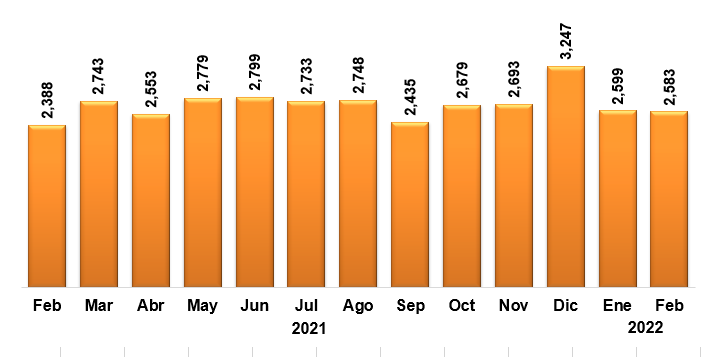 Fuente: INEGI. Registro Administrativo de la Industria Automotriz de Vehículos PesadosVenta al mayoreo de vehículos pesados(Unidades)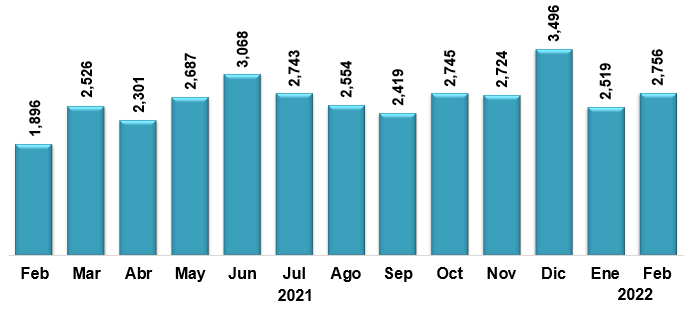 Fuente: INEGI. Registro Administrativo de la Industria Automotriz de Vehículos PesadosDurante el periodo enero-febrero de 2022, la producción de vehículos pesados en México se concentró en los vehículos de carga que representaron 98.2% del total. El resto correspondió a la fabricación de autobuses para pasajeros.Producción de vehículos pesadosEnero – febrero 2022(Unidades)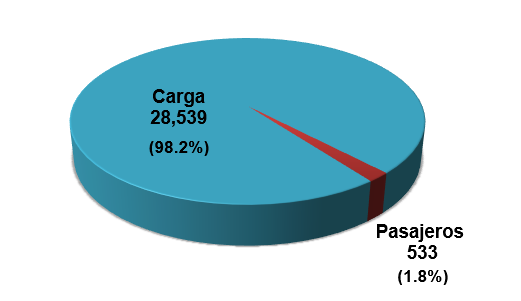  Fuente: INEGI. Registro Administrativo de la Industria Automotriz de Vehículos PesadosDurante el periodo enero-febrero de 2022, Estados Unidos destacó como el principal país de destino de las exportaciones de vehículos pesados con 95.3% del total.Exportación de vehículos pesados por país de destinoEnero - febrero 2022(Participación)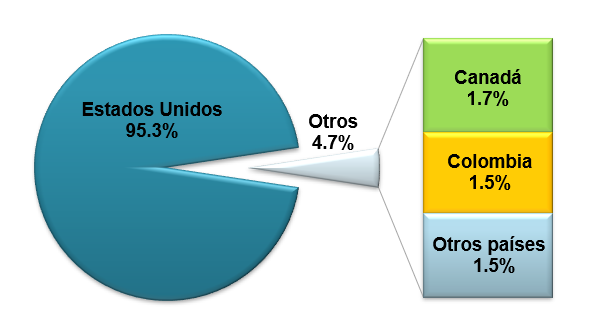 Fuente: INEGI. Registro Administrativo de la Industria Automotriz de Vehículos PesadosEl RAIAVP puede ser consultado en: https://www.inegi.org.mx/datosprimarios/iavp/. La siguiente entrega de este registro será el 11 de abril de 2022.Para consultas de medios y periodistas, contactar a: comunicacionsocial@inegi.org.mx o llamar al teléfono (55) 52-78-10-00, exts. 1134, 1260 y 1241.Dirección de Atención a Medios / Dirección General Adjunta de Comunicación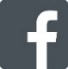 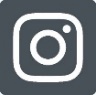 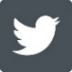 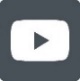 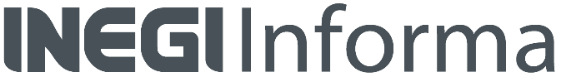 	COMUNICACIÓN SOCIAL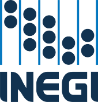 